Teacher of EnglishSalary:			MPR 1-6 (£25,714 - £36,961)Start date: 		September 2021 Suitable for NQTs:	Particularly suitable for NQTs		This is an exciting opportunity for a highly motivated teacher, starting their career, to positively impact upon our youngsters in this vibrant and dynamic school. We are looking to appoint a newly qualified teacher of English. We are a GOOD school. Our Ofsted in November 2017 highlighted our many Good and Outstanding features. We are the highest performing school in North Solihull with a positive Progress 8 score for the last 3 years of publication. Our percentage of Grade 5 or above in the Basics has continued to improve year on year and this reflects our desire to be Outstanding. We are a school with a strong Sixth Form with results among the best in the country.  This is a fabulous school to start your career. We promise to offer you both a stimulating and highly rewarding experience in return for your motivational skills and good practice.  Opportunities don’t arise very often to work in a vibrant Science department like Park Hall and we are delighted to be offering the chance for someone to join the team. The English department are a dedicated team of specialists with a vast array of experience as GCSE and A-Level exam board markers that’s is shared across the department.In return we can offer you:A positive and innovative learning culture supported by students, staff, parents and governors A collaborative and supportive attitude amongst staff which promotes a sense of teamwork and unityAn opportunity to start your career in one of the highest performing Trusts in the country. There are numerous opportunities to extend your experience in our cross-Trust workA Senior Leadership team who is committed to promoting the best environment and outcomes for staff and studentsTeacher Pension and a Cycle to Work schemeIn order to support new staff we can also offer you:A subject specific mentor as well an enhanced package of support prior to starting with usWeekly whole-school teaching and learning training and dedicated new staff INSETA reduced timetable in your first year for NQTs in line with the Early Career FrameworkCome and visit us – you will not be disappointed.  Exceptional candidates may be interviewed prior to the closing date. The Arden Multi Academy Trust is committed to safeguarding and promoting the welfare of children and young people and as such expects all staff and volunteers to share this commitment.If you would like to join an Academy where the future is set to be an impressive one, please download the applicant information pack, and application form, from our website:  www.parkhallschool.org.uk.  Please include a supporting statement of no more than one side of A4 outlining how your experience, knowledge, skills and abilities equip you for the post and how they meet the requirements of the Personal Specification.  To arrange a visit or a conversation about this opportunity, please contact Jayne Darnley, PA to Associate Headteacher on 0121 748 0402 or email: recruitment@parkhall.org Closing date:  Monday 1 February 2021 at 10.00am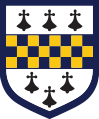 Park Hall AcademyPart of the Arden Multi Academy Trust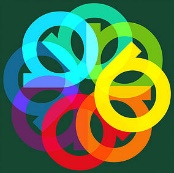 